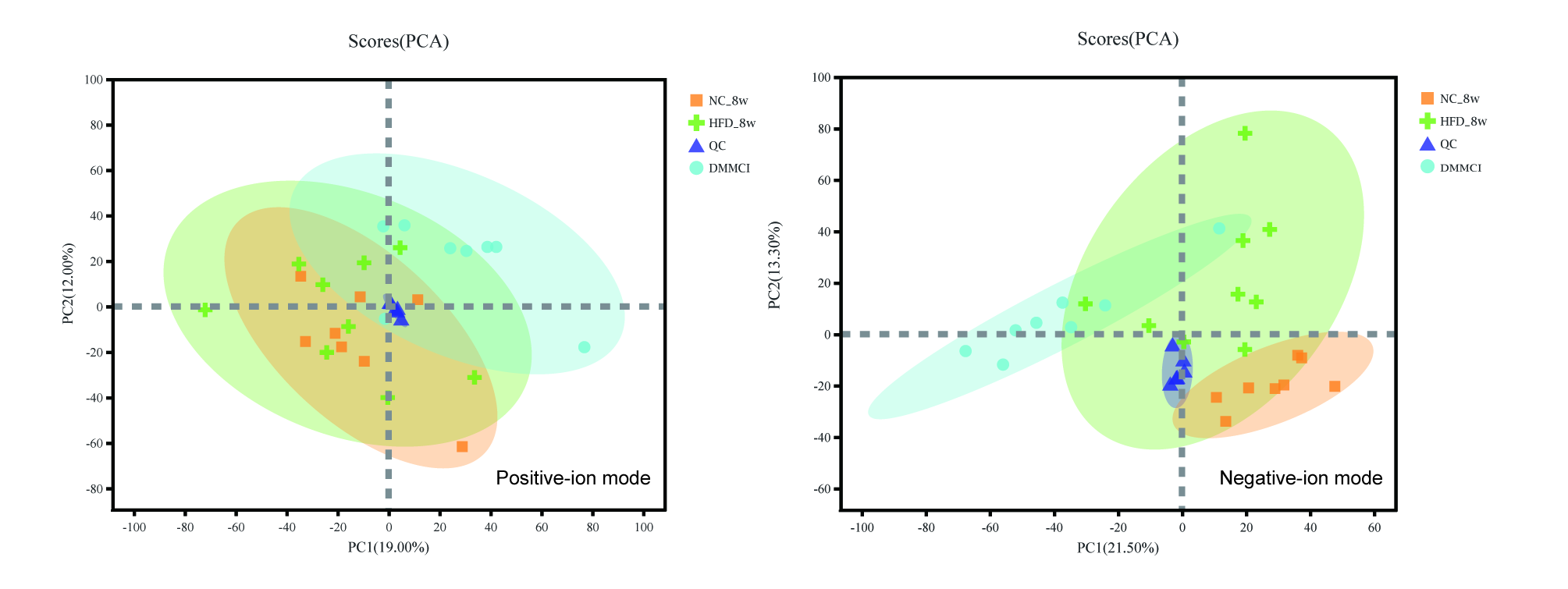 Fig. S1 PCA score plot of QC analysis